О демонтаже самовольно установленнойрекламной конструкции На основании постановления администрации города Канска от 11.07.2013 № 929 «О порядке демонтажа рекламных конструкций на территории города Канска, установленных и (или) эксплуатируемых без разрешения, срок действия которых не истек», в связи с неисполнением предписания о демонтаже рекламной конструкции самовольно установленной на территории города Канска, руководствуясь статьями 30, 35 Устава города Канска, ПОСТАНОВЛЯЮ:1. Демонтировать:1.1. Самовольно размещенные рекламные конструкции на главном, лицевом, и боковом фасадах здания по адресу: г. Канск, ул. Эйдемана, 51 Б согласно приложению 1 к настоящему постановлению; 1.2. Самовольно размещенную рекламную конструкцию на боковом фасаде здания по адресу: г. Канск, ул. Эйдемана, 20 Е согласно приложению 2 к настоящему постановлению;1.3. Самовольно размещенную рекламную конструкцию на ограждении земельного участка по адресу: ул. Гаражная, 1 Б согласно приложению 2 к настоящему постановлению; 1.4. Самовольно размещенную рекламную конструкцию на боковом фасаде здания по адресу: ул. Шоссейная, 50 согласно приложению 3 к настоящему постановлению;1.5. Самовольно установленную рекламную конструкцию по адресному ориентиру: ул. Новостройка, 32 Б согласно приложению 3 к настоящему постановлению;1.6. Самовольно установленную рекламную конструкцию по адресному ориентиру:  мкр. 2-ой Северный, напротив дома № 15 согласно приложению 4 к настоящему постановлению; 1.7. Самовольно размещенные рекламные конструкции на главном фасаде многоквартирного жилого дома по адресу: г. Канск, ул. Ушакова, 5 согласно приложению 4 к настоящему постановлению.2. Возложить обязанности по организации демонтажа незаконно размещенной рекламной конструкции на Комитет по управлению муниципальным имуществом города Канска.3. Комитету по управлению муниципальным имуществом города Канска обеспечить:3.1. Осуществление выбора подрядной организации в соответствии с требованиями действующего законодательства.3.2. Принятие подрядной организацией демонтированной рекламной конструкции на ответственное хранение.3.3. Составление акта о произведенном демонтаже по форме, установленной постановлением администрации города Канска от 11.07.2013 № 929.3.4. Демонтаж производить в присутствии представителя УГ администрации г. Канска с уведомлением отдела ГИБДД МО МВД России «Канский».4. Ведущему специалисту отдела культуры  администрации г. Канска Н.А. Нестеровой опубликовать настоящее постановление в периодическом печатном издании «Канский вестник» и разместить на официальном сайте администрации города Канска в сети Интернет.5. Контроль за выполнением настоящего постановления возложить на Управление градостроительства администрации города Канска.6. Постановление вступает в силу со дня опубликования.Глава города Канска   	                  А.М. Береснев                                                                                                   Приложение 1к постановлению                                                                                                                                 № 871 от 15.10.2021ул. Эйдемана, 51 Б;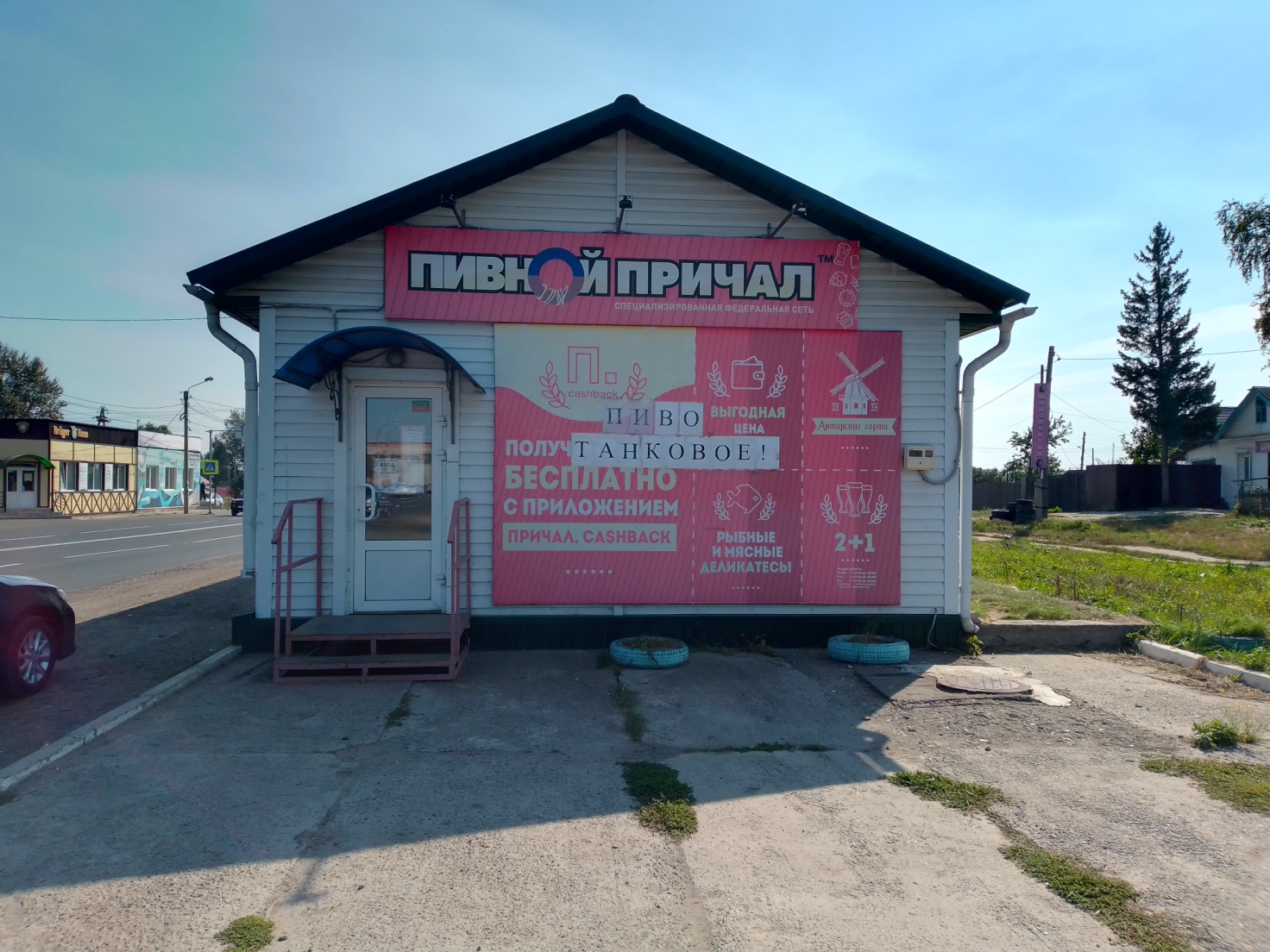 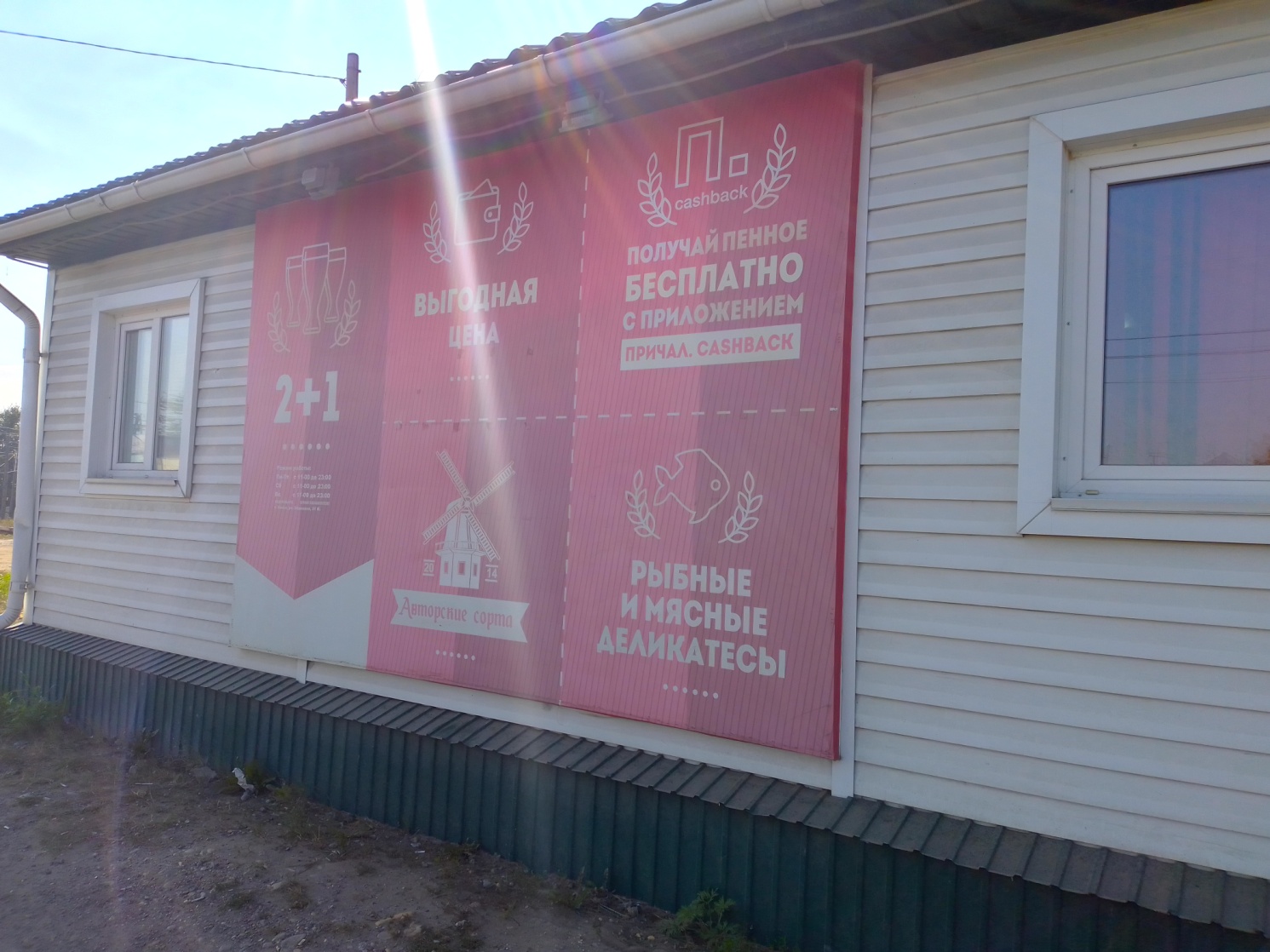 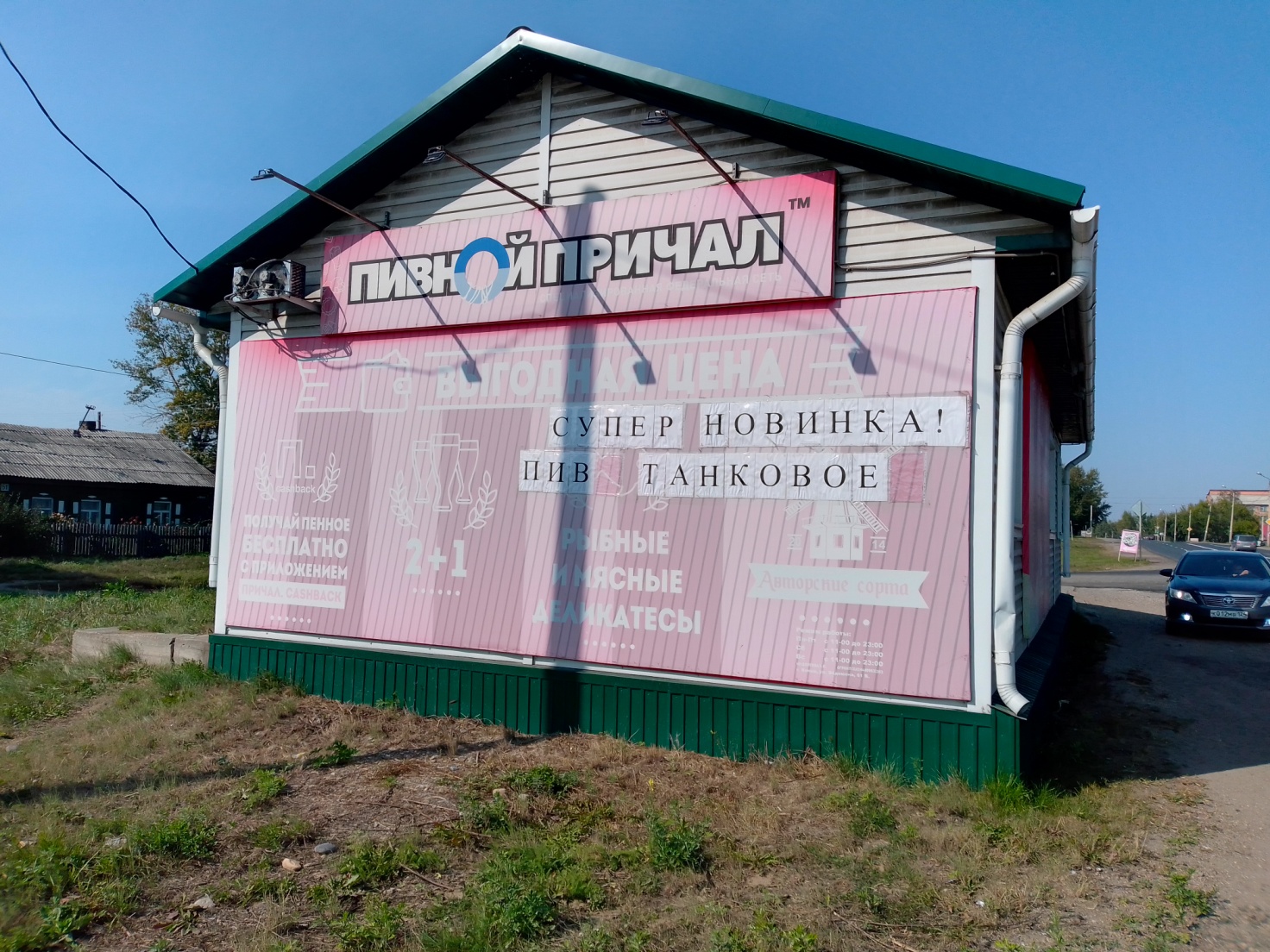                                                                                                   Приложение 2 к постановлению                                                                                                                                 № 871 от 15.10.2021ул. Эйдемана, 20 Е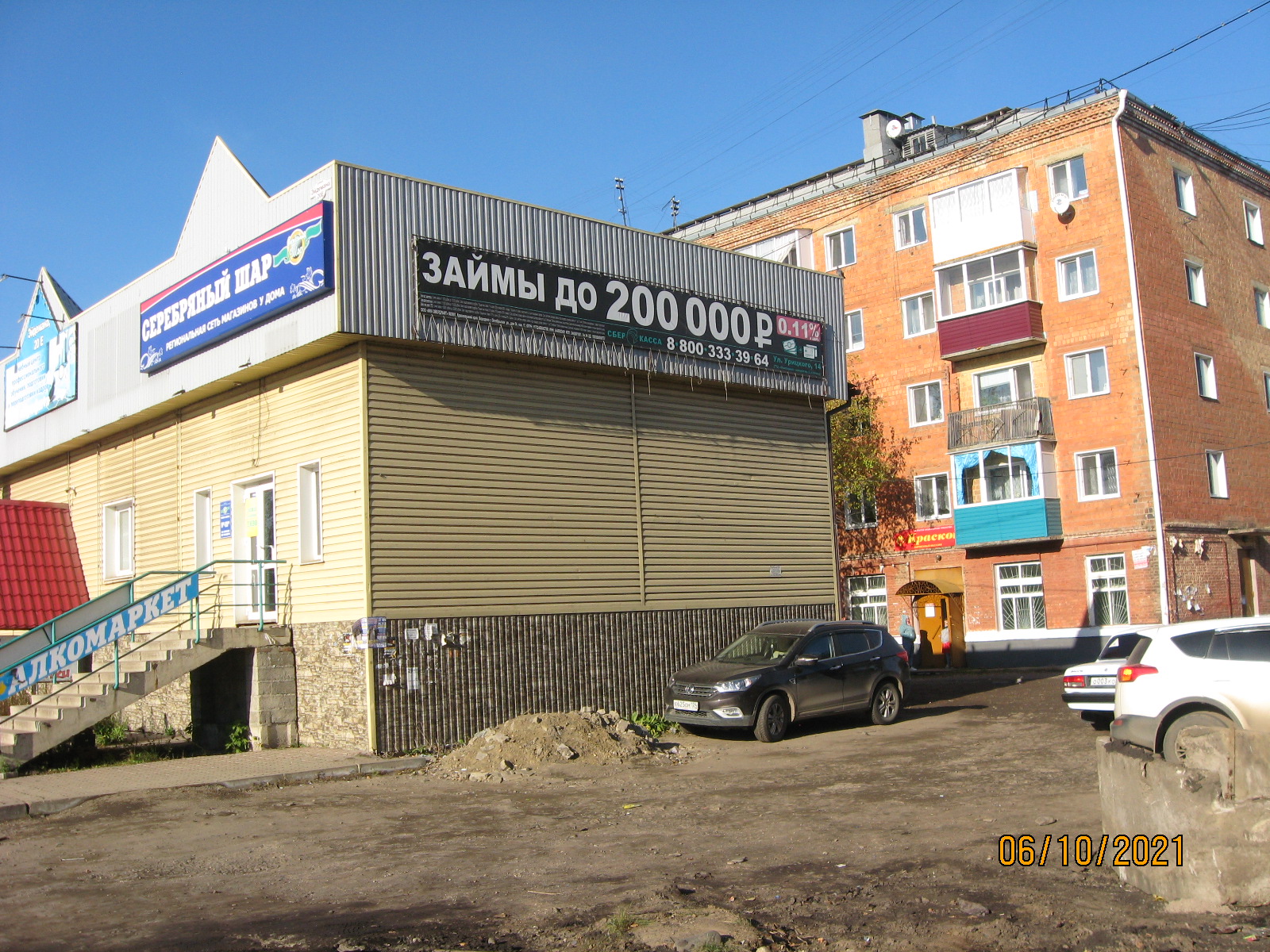 ул. Гаражная, 1 Б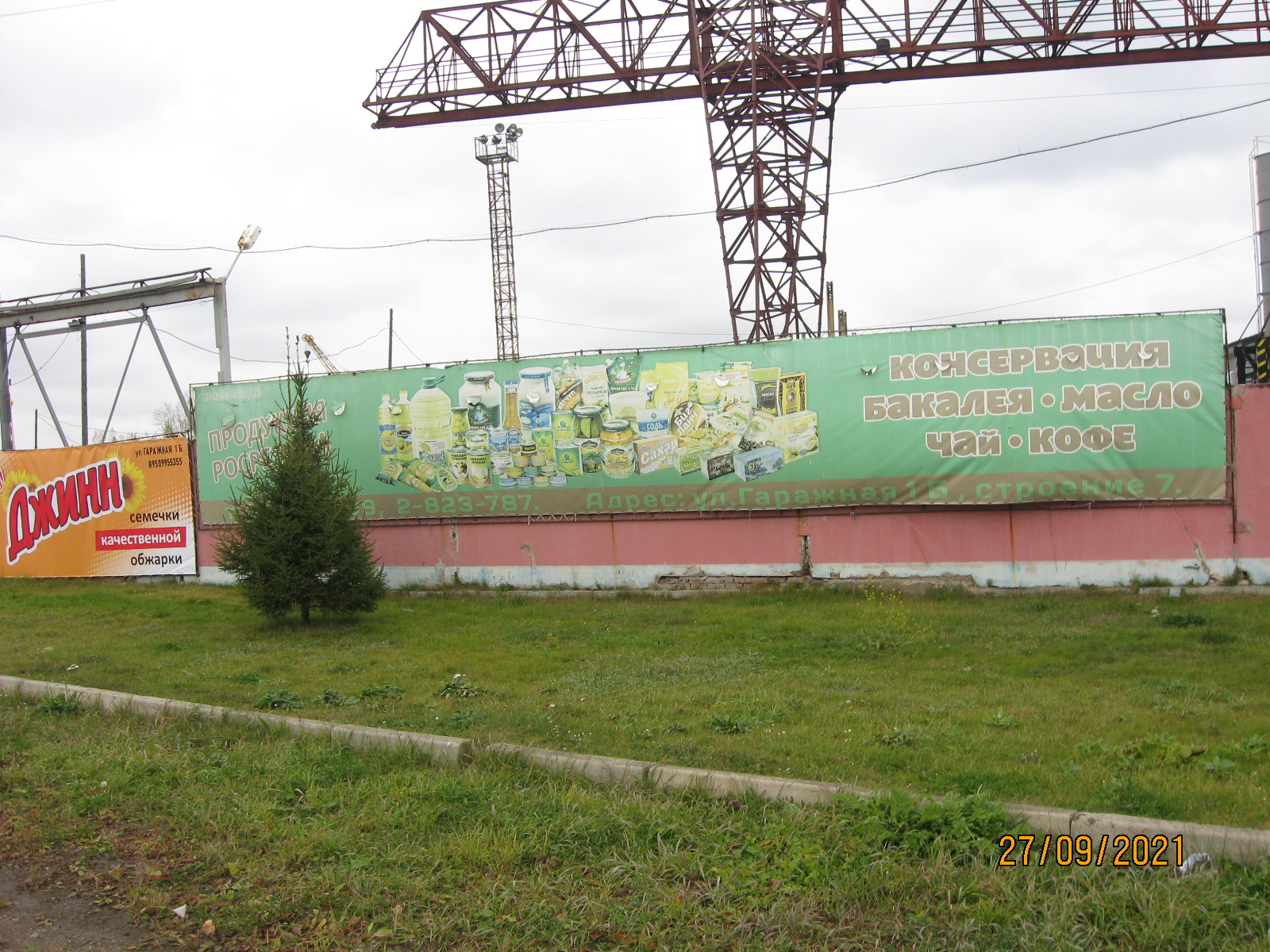                                                                                                   Приложение 3 к постановлению                                                                                                                                 № 871 от 15.10.2021ул. Шоссейная, 50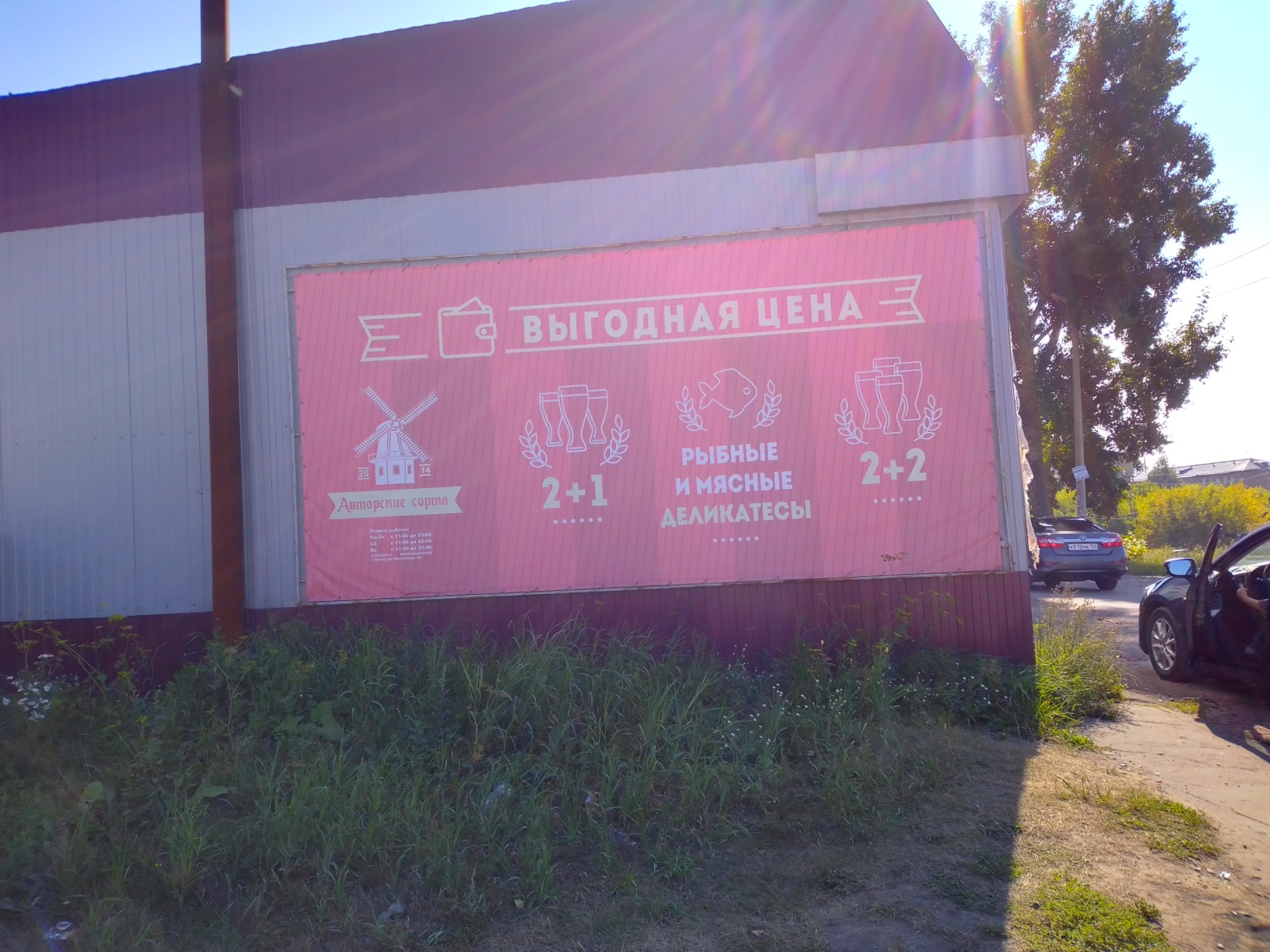 ул. Новостройка, 32 Б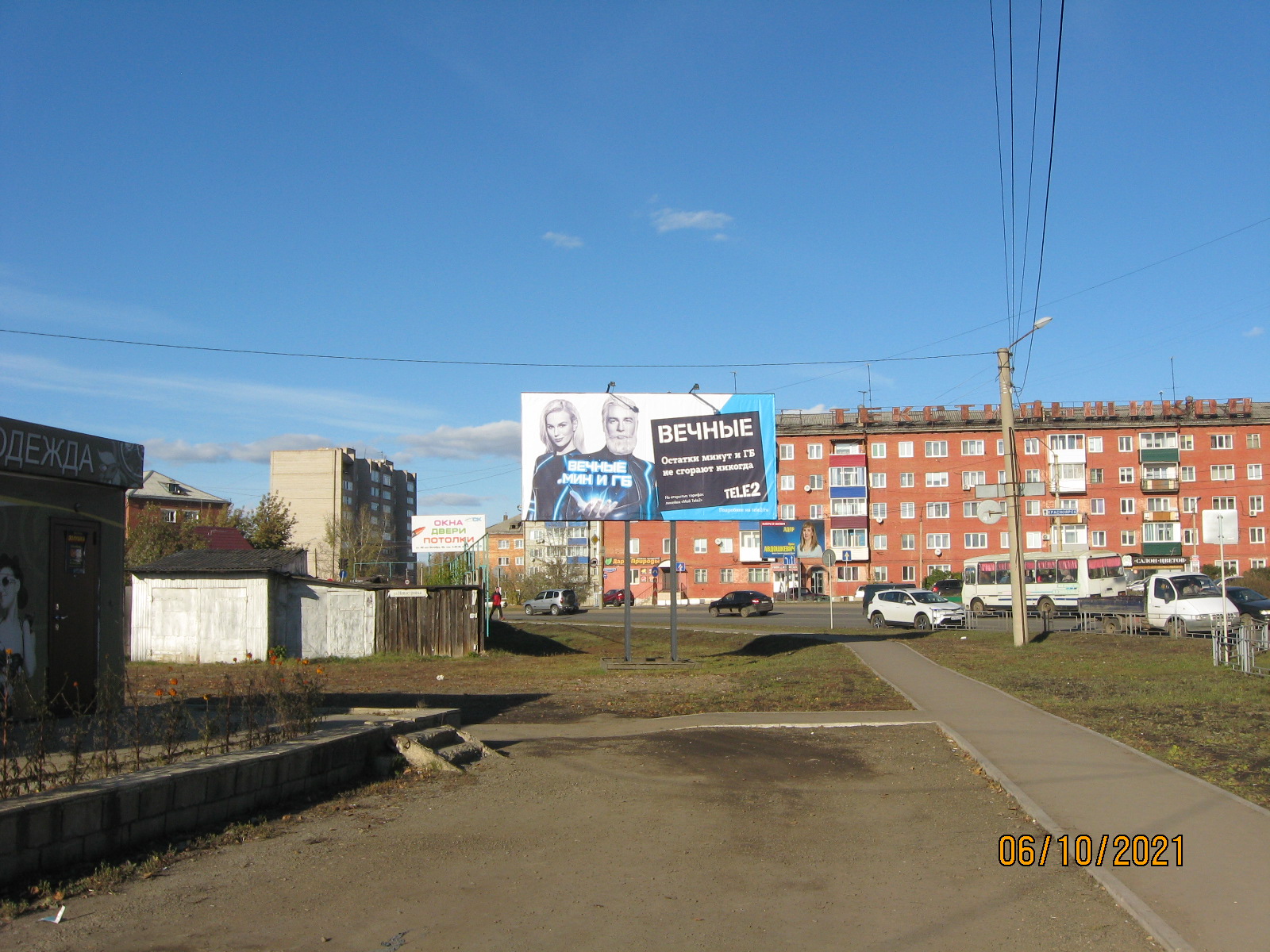                                                                                                   Приложение 4 к постановлению                                                                                                                                 № 871 от 15.10.2021мкр. 2-ой Северный, напротив дома № 15;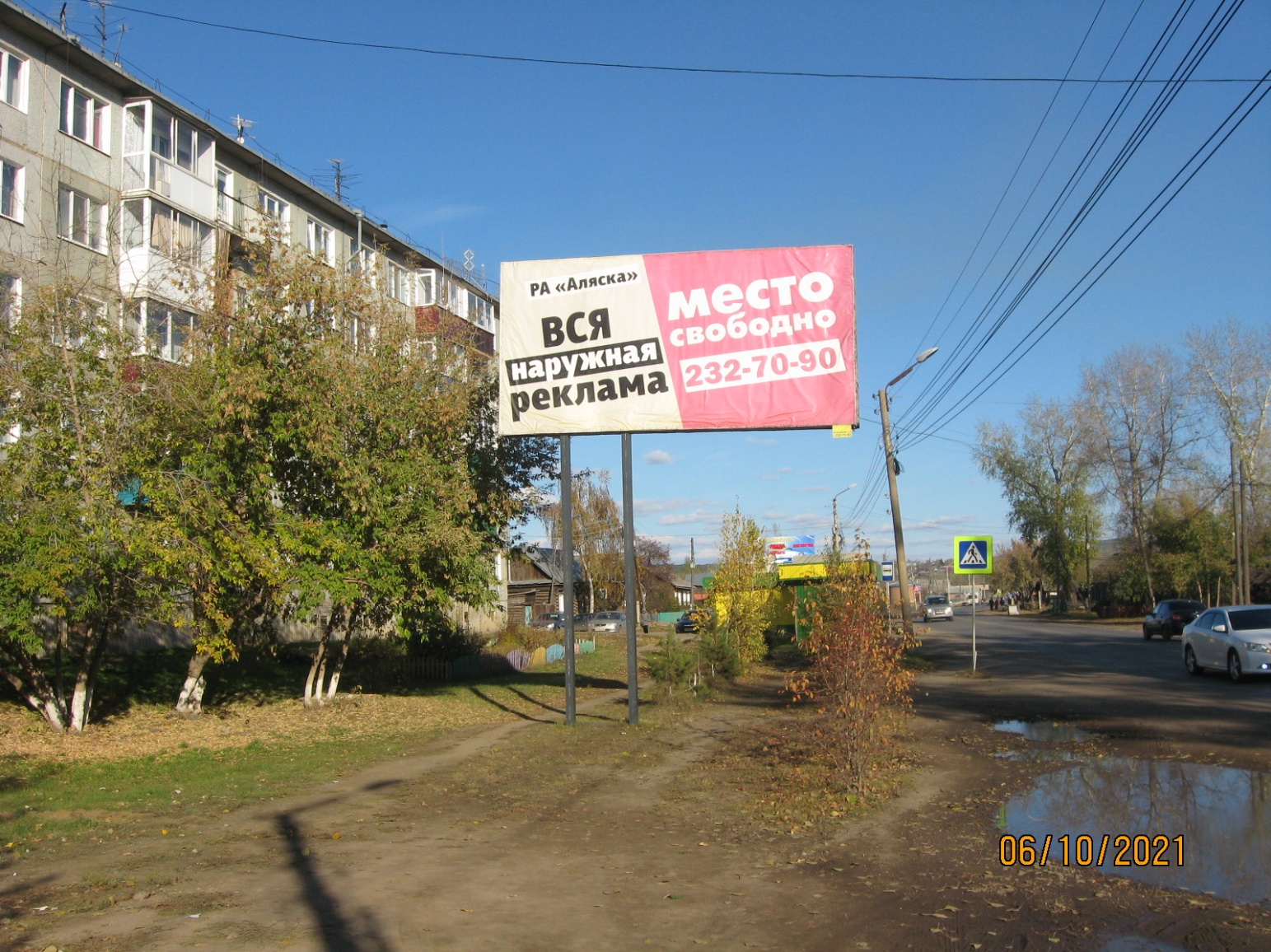 ул. Ушакова, 5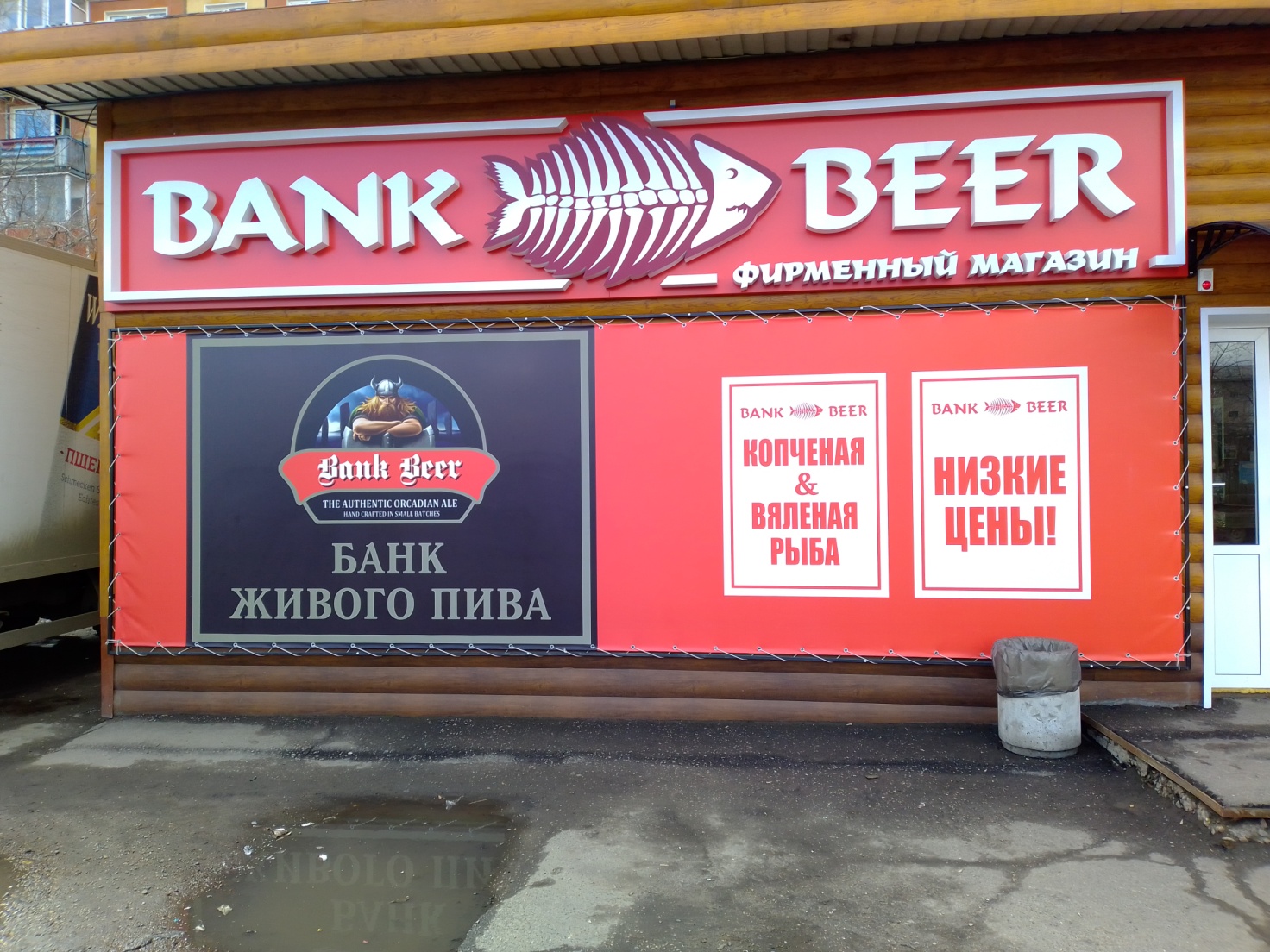 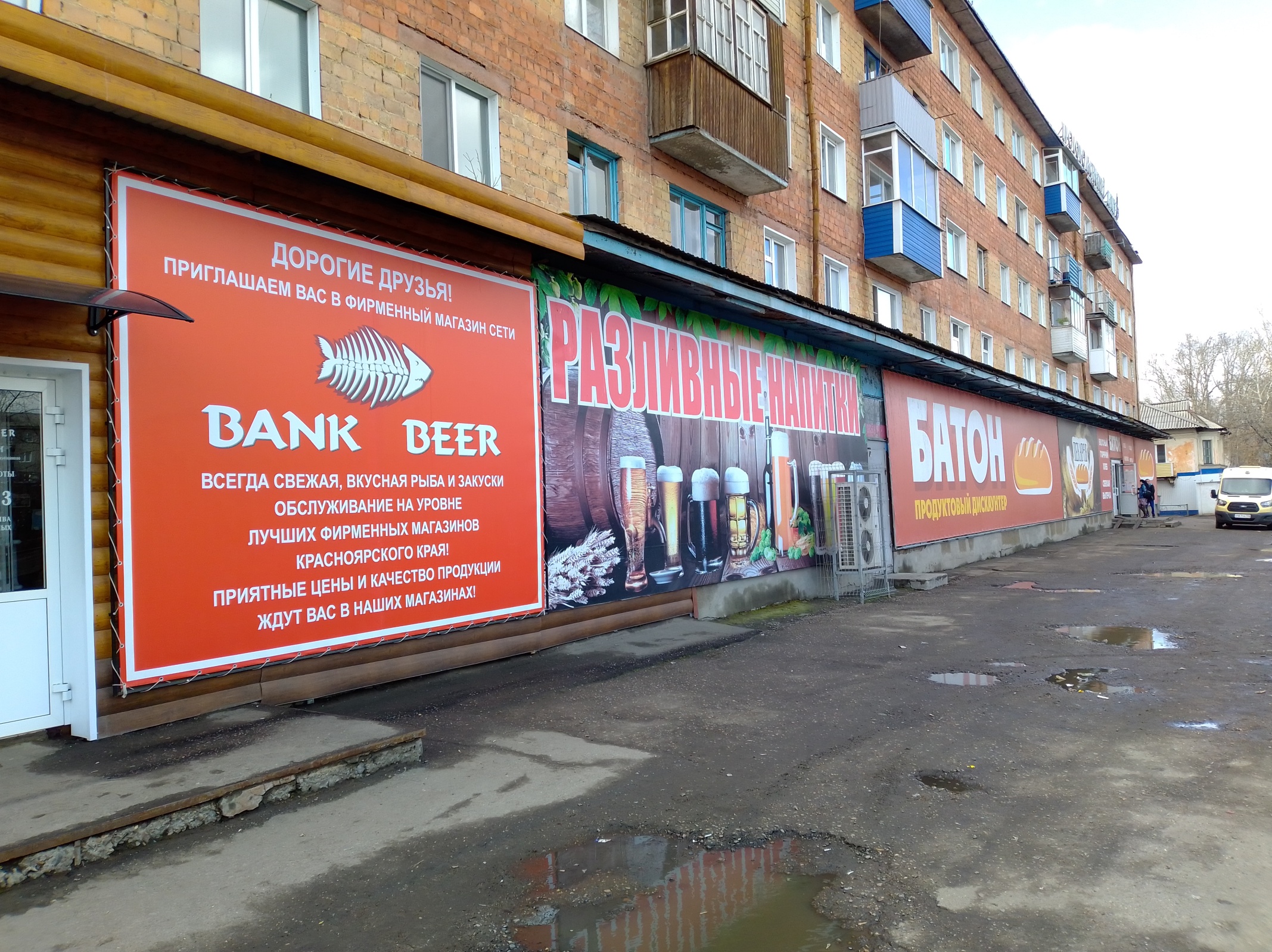 Заместитель руководителя УГ администрации г. Канска                                                                                                    А.А. Миллер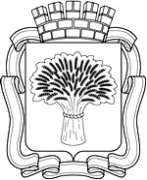 Российская ФедерацияАдминистрация города Канска
Красноярского краяПОСТАНОВЛЕНИЕРоссийская ФедерацияАдминистрация города Канска
Красноярского краяПОСТАНОВЛЕНИЕРоссийская ФедерацияАдминистрация города Канска
Красноярского краяПОСТАНОВЛЕНИЕРоссийская ФедерацияАдминистрация города Канска
Красноярского краяПОСТАНОВЛЕНИЕ15.10.2021 г.№871